Name:____________________________Writing Equations of Lines NOTESWrite the equation of a line given the slope and y-intercept.   (y = mx + b)1) slope = -3, y-intercept = 2		2) slope = 5 y-intercept = -4		3) slope = , y-intercept = -64)					5)  					6) 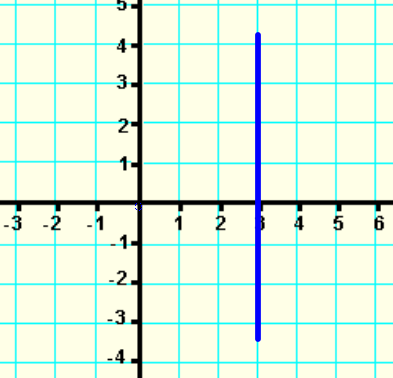 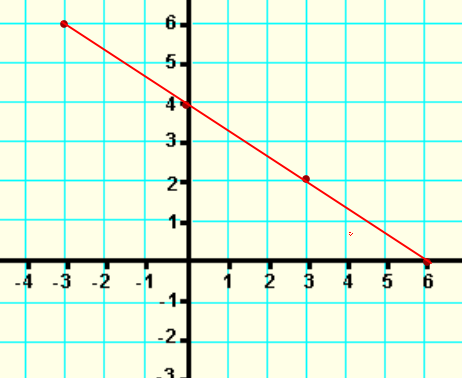 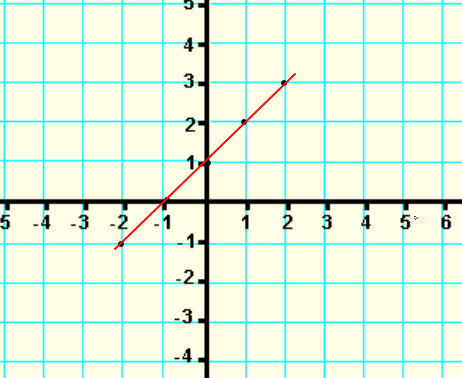 Write the equation of a line given a table.       7)   8)	9)        Slope = _____  y-int = ______	Slope = _____  y-int = ______		   Slope = _____  y-int = ______           y = ____________		    y = ____________				y = ____________Write the equation of a line given a slope and a point.10) m = 2; (0, 4)			11) m = ; (8, -2)			12) m = -3; (-3, 3)xy-22042648xy53657789xy0-250102154